WANDELMEKKA TRENTINO De wandelcircuits in Trentino brengen de wandelaar naar de mooiste plekjes. De routes kunnen worden afgestemd op de persoonlijke behoeftes en capaciteiten van elke wandelaar. De berghutten en speciale wandelaccommodaties bieden de mogelijkheid om in alle rust op grote hoogte te overnachten te midden van de natuur. 5.000 kilometer variatieTrentino telt meer dan 5.000 kilometer wandelplezier. Simpele wandelingen door het groen worden afgewisseld door uitdagende klimpartijen in het hooggebergte. Het ruime aanbod berghutten - 146 in totaal - en de comfortabele accommodaties doen de rest. Naast een gastvrij onthaal kan men hier genieten van een smakelijke, warme maaltijd en overnachten in een heerlijk bed. Trentino beschikt tevens over een klein legioen berggidsen om wandelaars te vergezellen tijdens hun tochten door zowel rustige bossen als over moeilijke paden. Het zijn de beschermengelen van de bergen, die niet alleen advies geven over de beste routes, maar ook graag de natuurkundige en culturele geheimen onthullen. Dolomiti Panorama TrekOnder de naam Dolomiti Panorama Trek kunnen in de meest betoverende valleien van de Dolomieten grote meerdaagse wandeltochten worden gemaakt, waarbij wordt verbleven in de mythische omgeving van het Dolomietenlandschap. Er worden verschillende wandeltochten aangeboden: Dolomiti Palaronda Trek, Dolomiti Trek-King, Latemar Trekking en de Lagorai Trek. Dolomiti Brenta TrekDe Dolomiti Brenta Trek is een mooie wandelroute om de Brenta Dolomieten. Hier is het door middel van twee varianten mogelijk om de sporen van de bruine beer te volgen, die in het natuurpark Adamella-Brenta nog steeds zijn natuurlijke habitat heeft. De ‘country’ route is de meest toegankelijke en geschikt voor elke recreatieve wandelaar. Fanatieke hikers vinden uitdaging in de ‘expert’ route, waarbij de tracks variëren van moeilijkheidsgraad E tot EEA voor bergwandelaars die van een echte uitdaging houden en van deskundige bergklimapparatuur zijn voorzien. Garda TrekDe Garda Trek bestaat uit drie nieuwe routes die zijn onderverdeeld in verschillende moeilijkheidsgraden op verschillende hoogtes. De eerste twee routes kunnen het hele jaar door worden bewandeld en gaan onder andere langs olijfbomen en kastelen. De derde route duurt ongeveer een week en is ook de moeilijkste route van de Garda Trek. Let’s DolomitesWandelaars met een medium tot hoog fysiek niveau kunnen onder begeleiding van alpine gidsen hun uithoudingsvermogen op verschillende disciplines testen. De wandelingen van de ‘Adrenaline Rush Tour’ zijn ontwikkeld voor de actieve wandelaar die graag nieuwe technieken en wandeltochten ontdekt. Ook zijn er twee andere tours, Great War en Great Landscapes, met verschillende uitdagingen en moeilijkheidsgraden. Naast de driedaagse tour is er dit jaar een nieuwe zesdaagse tour en gaat langs Adamello, Brenta, Cevedale, Pale di San Martino, Dolomiti di Fassa-Lagorai enTrento-Monte Bondone.KlimsportOp het gebied van de klimsport zijn er in Trentino mogelijkheden te over. De beveiligde routes maken het mogelijk om op toppen te komen die anders alleen weggelegd zouden zijn voor bergbeklimmers pur sang. Vooral de bergen bij het Gardameer zijn hiervoor bij uitstek geschikt. Er zijn hier legio beveiligde routes in alle moeilijkheidsgraden waarvan sommige loodrecht boven het meer uittorenen. Het is een onvervalst walhalla voor sportklimmers die hier, bedwelmd door de mix van natuurschoon en adrenaline, vrijwel het hele jaar door veilig aan hun passie kunnen wijden.Meer informatie: Wandelroutes: www.visittrentino.info/wandelenLet’s Dolomites: www.visittrentino.info/alpine-guidesDolomiti Walking hotels: www.dolomitiwalkinghotel.itTrento, maart 2017PRESS OFFICETel. 0039 0461 219362press@trentinomarketing.org @PressTrentino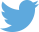 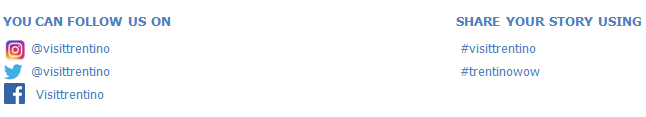 